You have been assigned a company from the Nasdaq 100 (WDAY - Workday, Inc. Class A Common Stock) to assess based on their latest financial information.  Some will have recently filed 10k’s, some will have more recent 10 Q’s.  All will have some type of earnings release or information within the last several months, and many will have released information in the last few weeks or will this week or early next.  You are acting as a financial analyst to assess the company’s health and prospects given current events, financial condition and overall market position.  Imagine that I’m a portfolio manager with investments in selected Nasdaq 100 companies and I have to decide what to do with each of them.  You’ll fill out the attached template with an assessment of each component and an overall assessment of the company’s situation.  Please consider all sources, including analysts reports, press information, earnings information, etc.  Be assured that I will be looking at these sources as well.  I’m not looking for an opus—this is a minimum two single page brief giving me the key considerations about the company and its prospects in the current environment.Grading will be on the thoroughness of the analysis, your reasoning, and how well you back up your reasoning with the data. 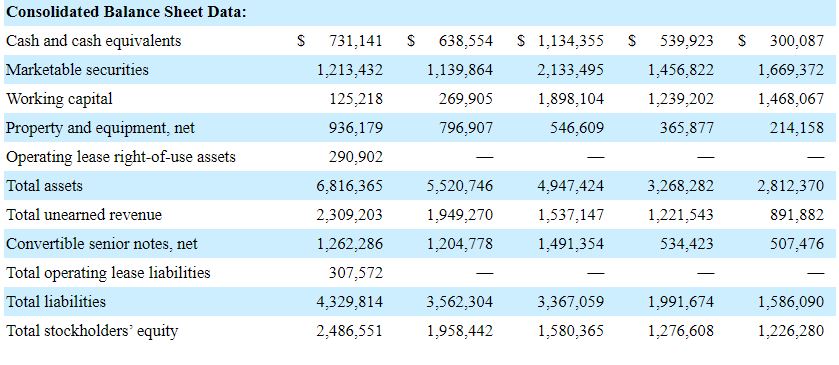 